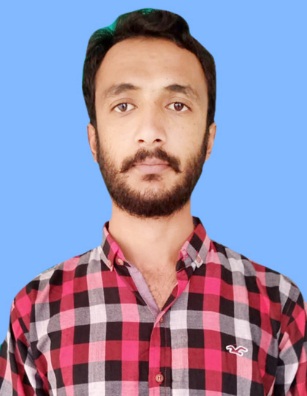 ABOUT IT I am a dedicated, organized and methodical individual. I have good interpersonal skills, am an excellent team working and am team worker and am very willing to learn and develop new skills. I am reliable and dependable and often seek new responsibilities within a wide range of employment areas. I have an active and dynamic approach to work and getting things done. Seeking to get a career-oriented job in professional environment that offer utilization of my skills.sibtain abbasBiomedical EngineerPostal address:Mouza Baitwahi Basti miraji wala Teh. jalalpur pir wala Multan, PakistanCONTACTPHONE: 0303-6542785EMAIL:sibtainhaiderkanju@gmail.comPERSONAL INFORMATION:Father name: Mumtaz Hussain Date of birth: 15 june 1997CNIC No: 36301-6786341-7Marital Status: Single Domicile: MultanReligion: Islam Nationality: Pakistani LANGUAGE English Urdu Saraiki EDUCATIONBachelor's in Biomedical Eng & Tech      CGP 3.4NFC-IET MultanHigher Secondary Education (FSC) 2014-2016Board of Intermediate & Secondary Education Multan.Major subject: Physics, Chemistry, BiologySecondary Education (Matric) 2012-2014 Board of Intermediate & Secondary Education Multan Major subject: Physics Math Chemistry Biology WORK EXPERIENCEInternship in Biomedical Engineering DeptBahawal Victoria Hospital Bahawalpur 10-06-2019 to 10-08-2019Internship in Eastern Medical Technology Services Lahore01-04-2021 to 01-07-2021.Personal Projects Digital thermometer Temperature and Humidity SensorDesign Light Emitting diodeComputer Skills MS office Word Excel Power point SOFT SKILLSGood communication skills.Friendly and open minded.Good in achieving given tasks. Intuitive and quick learner.Strong and affective written and speaking communication.REFERENCESReference will be provided on demand 